Life Cycleof aMealworm 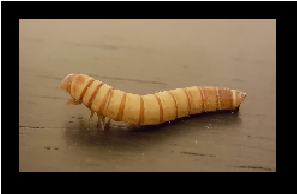 By:_______________	Initial observations of your mealworm.         How long is your mealworm? ______________________				How much does it weigh? _________________________         What does it eat? _______________________________	Draw a sketch of your mealworm.	What animal class does the mealworm belong to? ______________	What is your hypothesis for what you think you are going to observe over the next several weeks? ________________________        _______________________________________________________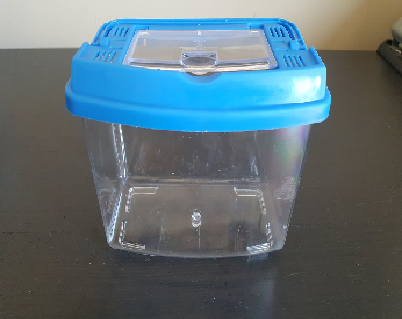 	Now that you have observed the life cycle of a mealworm, draw	a diagram of each stage and label it.  Life Cycle of		a Mealworm	How has your mealworm changed?	_______________________________________________________	_______________________________________________________	What was the most interesting part of this experiment for you?	________________________________________________________	________________________________________________________	What surprised you most about this experiment?	_______________________________________________________	________________________________________________________